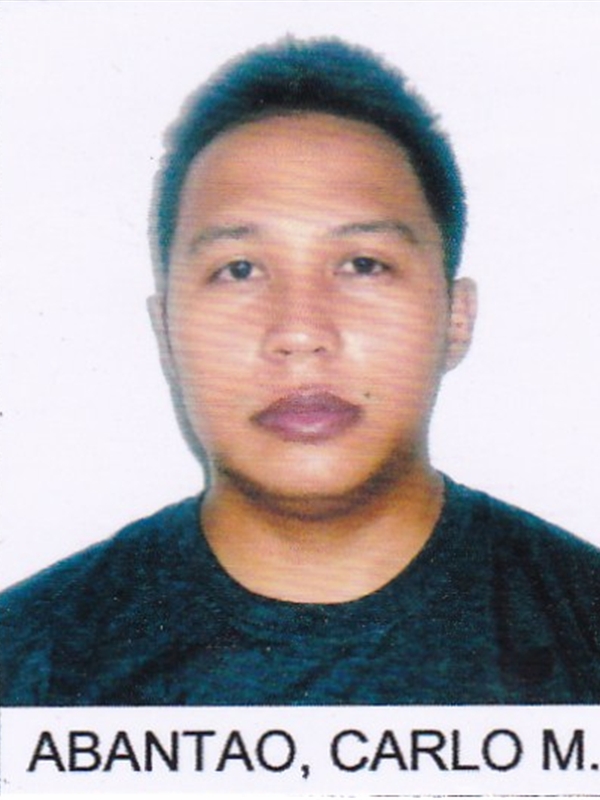 JOB OBJECTIVE: Staff Nurse / Homecare NurseAVAILABILITY: as soon as possibleEXPECTING SALARAY: 7000 aed and aboveTo acquire a job wherein my knowledge and skills in health care could provide efficient and effective support for the health team.To expand my experience in health care delivery and to enhance my skills and competencies.To work hand-in-hand with the institution and its health team in accordance to their vision, missions and standards with regard to providing health care services.WORK EXPERIENCES________________________________________________HOSPITAL/ INSTITUTION	        		: FIL-MABUHAY AGENCYAREA OF ASSIGNMENT/ POSITION	: Private Duty Nurse (Adult Care Section)DATE OF SERVICE		        	 	: January 10, 2016 up to presentHOSPITAL/ INSTITUTION	        		: San Juan de Dios Hospital (230 bed capacity)AREA OF ASSIGNMENT/ POSITION	: Private Duty Nurse (Adult Care Section)DATE OF SERVICE		        	 	: June 01, 2014 to December 01, 2014HOSPITAL/ INSTITUTION	             	: San Juan de Dios Hospital (230 bed capacity)AREA OF ASSIGNMENT/ POSITION	: Los Angeles Unit (LAU), Mother and Child Section /                          Staff Nurse and Unit PreceptorDATE OF SERVICE		        		: August 5, 2011 to May 30, 2014HOSPITAL/ INSTITUTION	        		: San Juan de Dios Hospital (230 bed capacity)Section /               Staff NurseDATE OF SERVICE		        	 	: December 10, 2007 to August 4, 2011OTHER POSITION/S HELD:HOSPITAL/ INSTITUTION	             	: San Juan de Dios Hospital (230 bed capacity)AREA OF ASSIGNMENT/ POSITION	: Infection Control Committee (ICC) Link NurseDATE OF SERVICE		                        : February 29, 2008 to August 5, 2011LICENSURES AND REGISTRATIONS____________________________________(HAAD PASSER)Result date:  04 march 2016Passer of Local Board Examination for Nurses in June 2007License Number: 0435602Valid until: 07/29/2016Passport Number: EC4857408    Placed Issued: Manila, PhilippinesDate of Expiry: August 03, 2020PERSONAL INFORMATION____________________________________________Birth date: July 29, 1986Age: 29Gender: MaleCivil Status: SingleReligion: Roman CatholicCitizenship: Filipino Language Spoken: English, FilipinoEducational Attainment: BS in NursingProfession: Registered NurseTotal Years/Months of hospital experience: 7 Years and 6 Months Total Years/Months of private duty nursing: 1 year and 9 months Total Gulf experience: nonePROFILE:	Highly motivated and patient-oriented professional	Fast learner and a dynamic team player	Determined, dedicated and flexible individual	      Good oral and written communication skills in both English and Filipino.	      Computer literate especially in MS word, Excel and Powerpoint PresentationSKILLS____________________________________________________________Proficient with the standard nursing activities, application of the nursing process in carrying out nursing functions, implementation of the medical and nursing care plans in coordination with the other members of the healthcare team, accurate documentation of treatment, procedures and progress notes, and assistance in the physical management of the unit.Good oral and written communication skills in both English and Filipino. Computer literate especiallyin MS word, Excel and Power Point Presentation. Knowledge in basic life support and standard first aid.Able to deal with any type of clients, costumers or patients through telephone or personal interaction.HANDLED: EQUIPMENTS/CONTRAPTIONS- Mechanical Ventilator	- Pulmonary Aide	- Defibrillator Machine	- Oxygen Regulators- Electrocardiogram Machine	- Infusion Pumps 	- Suction Machines	-Blood Warmer- Pulse Oximeter		- Cardiac Monitor	- EKG monitor		- Syringe Pump- Chest Tube Thoracostomy	- Jackson Pratt drain	- PEG/NGT		- BiPAP machine- Indwelling Foley Catheter	- Condom Catheter	- Tracheostomy Tube	- Endotracheal Tube- Intrajugular catheter		- AV fistula		- Glucometer               -T-piece Set			PROCEDURES DONE AND ASSISSTED:- Cutdown			- Pleurodesis		- Peritoneal Dialysis	    - Wound care- Central Venous line insertion- Assisting in Intubation - Tracheostomy Care - Wound debridement- Blood Transfusion		- Paracentesis		- Assisting in Extubation - IV insertion- CTT Monitoring		- Thoracentesis	- Suctioning		    - Chemotherapy- Nasogastric Tube Insertion	- Condom Catheter and Indwelling Foley Catheter Insertion- Osteorized feeding		- PEG feeding		- Gastric lavage	     - CPR 	-CVP monitoringSEMINARS AND TRAININGS ATTENDED________________________________                    Basic Life SupportBLS for Healthcare Provider CourseHealthforce Training Center Inc. (May 23, 2015)Advance Cardiac Life Support Training (ACLS)San Juan de Dios Hospital (November 15-16, 2013)Seminar on Basic Infection ControlSan Juan de Dios Hospital (November 23, 2013)IVF Refresher Course: Nursing Ethics and Nursing Law Interplay in IV TherapySan Juan de Dios Hospital (March 31, 2011)IV Therapy Refresher Course: Client-Centered Approach in IV ChemotherapySan Juan de Dios Hospital (March 30, 2011)IV Therapy Refresher Course: Coneventional and Non-Conventional Techniques in IV TherapySan Juan de Dios (March 29, 2011)EDUCATIONAL BACKGROUND________________________________________ San Juan de Dios Education Foundation Inc. (College), Pasay City ManilaBachelor of Science in Nursing 2007Pasay City East High School Pasay City, Metro Manila, PhilippinesSecondary Course Completed 2003Baclaran Elementary School Central, Baclaran Metro Manila, PhilippinesIntermediate Course Completed 1999Job Seeker First Name / CV No: 1713294Click to send CV No & get contact details of candidate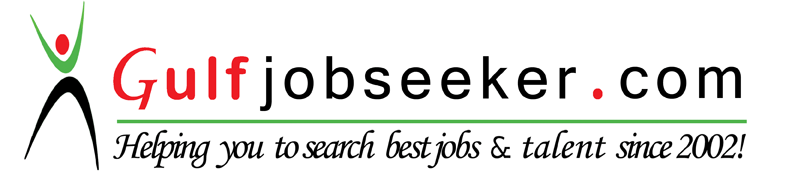 